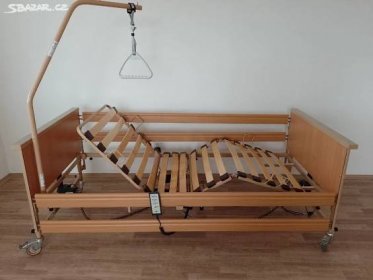 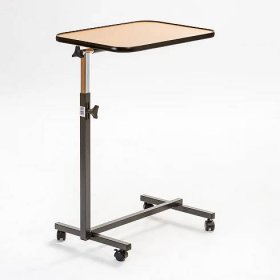 POLOHOVACÍ POSTELCENA ZA MĚSÍCPolohovací postel700 KčMatrace do polohovací postele200 KčAntidekubitní matrace s kompresorem300 KčJídelní stolek k lůžku100 Kč